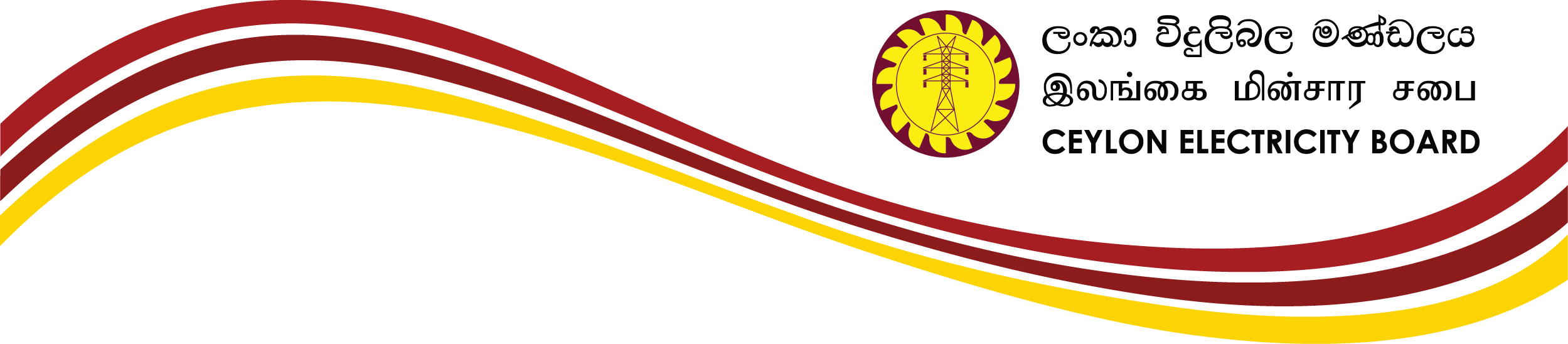 AreaTender IDLink to Download Addendum 01Link to Download Addendum 02MinneriyaDGM (NCP)/Minneriya/Habarana/ 001 / A028Click HereClick HereMinneriyaDGM (NCP)/ Minneriya/Habarana / 002 / A001Click HereClick HereMinneriyaDGM (NCP)/ Minneriya/Habarana / 003 / A014Click HereClick HereMinneriyaDGM (NCP)/Minneriya/Higurakgoda/ 004 / C287Click HereClick HereMinneriyaDGM (NCP)/Minneriya/Higurakgoda/ 005 / C301Click HereClick HereMinneriyaDGM (NCP)/ Minneriya/Higurakgoda / 006 / C196Click HereClick HereMinneriyaDGM (NCP)/ Minneriya/Higurakgoda / 007 / C270Click HereClick HereMinneriyaDGM (NCP)/ Minneriya/Higurakgoda / 008 / C305Click HereClick HereMinneriyaDGM (NCP)/ Minneriya/Higurakgoda / 009 / C124Click HereClick HereMinneriyaDGM (NCP)/ Minneriya/Higurakgoda / 010 / C255Click HereClick HereMinneriyaDGM (NCP)/Minneriya/Polonnaruwa / 011 / B127Click HereClick HereMinneriyaDGM (NCP)/ Minneriya/Polonnaruwa / 012 / B167Click HereClick HereMinneriyaDGM (NCP)/ Minneriya/Polonnaruwa / 013 / B088Click HereClick HereMinneriyaDGM (NCP)/ Minneriya/Polonnaruwa / 014 / B116Click HereClick HereMinneriyaDGM (NCP)/ Minneriya/Polonnaruwa / 015 / B066Click HereClick HereMinneriyaDGM (NCP)/Minneriya/Manampitiya/ 016 / D172Click HereClick HereMinneriyaDGM (NCP)/Minneriya/Manampitiya/ 017 / D094Click HereClick HereMinneriyaDGM (NCP)/ Minneriya/Manampitiya / 018 / D150Click HereClick HereMinneriyaDGM (NCP)/ Minneriya/Manampitiya/ 019 / D152Click HereClick HereMinneriyaDGM (NCP)/ Minneriya/Manampitiya / 020 / D156Click HereClick HereAreaTender IDLink to Download Addendum 01Link to Download Addendum 02KekirawaDGM (NCP)/Kekirawa/Kekirawa/ 001 / A023Click HereClick HereKekirawaDGM (NCP)/ Kekirawa/Kekirawa / 002 / A362Click HereClick HereKekirawaDGM (NCP)/ Kekirawa/Kekirawa / 003 / A330Click HereClick HereKekirawaDGM (NCP)/ Kekirawa/Kekirawa/ 004 / A016Click HereClick HereKekirawaDGM (NCP)/ Kekirawa/Kekirawa / 005 / A001Click HereClick HereKekirawaDGM (NCP)/ Kekirawa/Kekirawa / 006 / A374Click HereClick HereKekirawaDGM (NCP)/ Kekirawa/Kekirawa / 007 / A147Click HereClick HereKekirawaDGM (NCP)/ Kekirawa/Kekirawa / 008 / A203Click HereClick HereKekirawaDGM (NCP)/ Kekirawa/Kekirawa / 009 / A233Click HereClick HereKekirawaDGM (NCP)/ Kekirawa/Kekirawa/ 010 / A164Click HereClick HereKekirawaDGM (NCP)/Kekirawa/Thambuththegama/ 011 / B030Click HereClick HereKekirawaDGM (NCP)/ Kekirawa/Thambuththegama / 012 / B032Click HereClick HereKekirawaDGM (NCP)/ Kekirawa/Thambuththegama / 013 / B129Click HereClick HereKekirawaDGM (NCP)/ Kekirawa/Thambuththegama / 014 / B117Click HereClick HereKekirawaDGM (NCP)/ Kekirawa/Thambuththegama / 015 / B178Click HereClick HereKekirawaDGM (NCP)/ Kekirawa/Thambuththegama / 016 / B141Click HereClick HereKekirawaDGM (NCP)/ Kekirawa/Thambuththegama/ 017 / B139Click HereClick HereKekirawaDGM (NCP)/ Kekirawa/Thambuththegama / 018 / B191Click HereClick HereKekirawaDGM (NCP)/ Kekirawa/Thambuththegama / 019 / B105Click HereClick HereKekirawaDGM (NCP)/ Kekirawa/Thambuththegama / 020 / B161Click HereClick HereAreaTender IDLink to Download Addendum 01Link to Download Addendum 02AnuradhapuraDGM (NCP)/Anuradhapura/ Nochchiyagama / 001 / B052Click HereClick HereAnuradhapuraDGM (NCP)/Anuradhapura/ Nochchiyagama / 002/ B153Click HereClick HereAnuradhapuraDGM (NCP)/Anuradhapura/ Nochchiyagama / 003 / B149Click HereClick HereAnuradhapuraDGM (NCP)/Anuradhapura/Nochchiyagama / 004 / B150Click HereClick HereAnuradhapuraDGM (NCP)/Anuradhapura/Anuradhapura / 005 / A060Click HereClick HereAnuradhapuraDGM (NCP)/Anuradhapura/Anuradhapura / 006 / A149Click HereClick HereAnuradhapuraDGM (NCP)/ Anuradhapura/Anuradhapura / 007 / A055Click HereClick HereAnuradhapuraDGM (NCP)/ Anuradhapura/Anuradhapura / 008 / A297Click HereClick HereAnuradhapuraDGM (NCP)/Anuradhapura/Madawachchiya/ 009 / D140Click HereClick HereAnuradhapuraDGM (NCP)/ Anuradhapura/Madawachchiya / 010 / D171Click HereClick HereAnuradhapuraDGM (NCP)/ Anuradhapura/Madawachchiya / 011 / D101Click HereClick HereAnuradhapuraDGM (NCP)/ Anuradhapura/Madawachchiya / 012 / D224Click HereClick HereAnuradhapuraDGM (NCP)/Anuradhapura/Mihinthalaya / 013 / E055Click HereClick HereAnuradhapuraDGM (NCP)/Anuradhapura/Mihinthalaya / 014 / E051Click HereClick HereAnuradhapuraDGM (NCP)/ Anuradhapura/Mihinthalaya / 015 / E250Click HereClick HereAnuradhapuraDGM (NCP)/ Anuradhapura/Mihinthalaya / 016 / E290Click HereClick HereAnuradhapuraDGM (NCP)/Anuradhapura/Padaviya/ 017 / C014Click HereClick HereAnuradhapuraDGM (NCP)/ Anuradhapura/Padaviya / 018 / C015Click HereClick HereAnuradhapuraDGM (NCP)/ Anuradhapura/Padaviya / 019 / C018Click HereClick HereAnuradhapuraDGM (NCP)/ Anuradhapura/Padaviya / 020 / C093Click HereClick Here